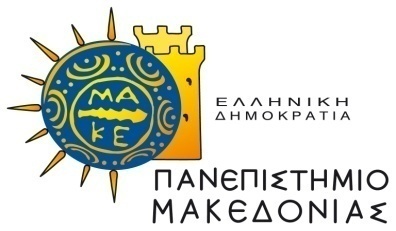 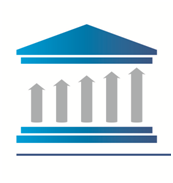 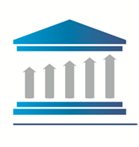 ΠΑΡΑΤΑΣΗ ΚΑΤΑΘΕΣΗΣ ΑΙΤΗΣΕΩΝ ΕΩΣ 6 ΣΕΠΤΕΜΒΡΙΟΥ 2020ΑΝΑΚΟΙΝΩΣΗ ΕΝΑΡΞΗΣ ΛΕΙΤΟΥΡΓΙΑΣ ΤΟΥ ΠΡΟΓΡΑΜΜΑΤΟΣ ΜΕΤΑΠΤΥΧΙΑΚΩΝ ΣΠΟΥΔΩΝ ΑΚΑΔ. ΕΤΟΥΣ 2020-2021ΣΤΗ ΦΟΡΟΛΟΓΙΚΗ ΛΟΓΙΣΤΙΚΗ ΚΑΙ ΧΡΗΜΑΤΟΟΙΚΟΝΟΜΙΚΗ ΔΙΟΙΚΗΣΗ ΣΤΡΑΤΗΓΙΚΩΝ ΑΠΟΦΑΣΕΩΝΓΙΑ ΣΤΕΛΕΧΗ ΕΠΙΧΕΙΡΗΣΕΩΝ ΚΑΙ ΟΡΓΑΝΙΣΜΩΝΤο Τμήμα Οργάνωσης και Διοίκησης Επιχειρήσεων (ΟΔΕ) ανακοινώνει την έναρξη λειτουργίας του όγδοου (8ου) κύκλου υλοποίησης του Προγράμματος Μεταπτυχιακών Σπουδών (Π.Μ.Σ.) στη Φορολογική, Λογιστική και Χρηματοοικονομική Διοίκηση Στρατηγικών Αποφάσεων για Στελέχη Επιχειρήσεων, το οποίο οδηγεί στην απονομή Μεταπτυχιακού Διπλώματος Ειδίκευσης στη «Φορολογική, Λογιστική και Χρηματοοικονομική Διοίκηση Στρατηγικών Αποφάσεων» (MSc in "Taxation Accounting and Financial Management of Strategic Decisions")». Στο Π.Μ.Σ. στη Φορολογική, Λογιστική και Χρηματοοικονομική Διοίκηση Στρατηγικών Αποφάσεων γίνονται δεκτοί πτυχιούχοι Τμημάτων Πανεπιστημίων της ημεδαπής και ομοταγών αναγνωρισμένων ιδρυμάτων της αλλοδαπής, πτυχιούχοι τμημάτων ΤΕΙ συναφούς γνωστικού αντικειμένου, καθώς και πτυχιούχοι Ανωτάτων Σχολών των Ενόπλων Δυνάμεων και των Σωμάτων Ασφαλείας. Αίτηση μπορούν να υποβάλουν και φοιτητές που κατά την κατάθεση των δικαιολογητικών τους οφείλουν το πολύ μέχρι πέντε (5) μαθήματα και την υποστήριξη της διπλωματικής τους εργασίας (όπου υπάρχει) για να αξιολογηθούν στη β΄ και γ΄ φάση. Οι υποψήφιοι που ανήκουν στην κατηγορία αυτή θα πρέπει να καθέσουν την τελική αναλυτική βαθμολογία τους όπου θα φαίνεται ότι έχουν ολοκληρώσει τις σπουδές τους και απομένει μόνο η ορκωμοσία, μέχρι την έναρξη των μαθημάτων ή μέχρι εύλογο χρόνο που ορίζει η Συντονιστική Επιτροπή του ΠΜΣ πριν τη διαδικασία αξιολόγησης. Σημειώνεται ότι στη β΄ φάση αξιολόγησης ως βαθμός πτυχίου θα υπολογισθεί ο μερικός Μ.Ο. της αναλυτικής βαθμολογίας ο οποίος δεν αλλάζει μετά από την κατάθεση της τελικής αναλυτικής βαθμολογίας. Η αποδοχή φοιτητών με τίτλο σπουδών της αλλοδαπής θα γίνεται εφόσον προσκομίσουν την αναγνώριση (ισοτιμία και αντιστοιχία με τμήματα των ελληνικών Πανεπιστημίων και ΤΕΙ) του τίτλου του πτυχίου τους από το Δ.Ο.Α.Τ.Α.Π. (πρώην ΔΙ.Κ.Α.Τ.Σ.Α.), το αργότερο μέχρι την εγγραφή τους στο ΠΜΣ στη Φορολογική Λογιστική και Χρηματοοικονομική Διοίκηση Στρατηγικών Αποφάσεων.Ο αριθμός φοιτητών που θα εισαχθούν στον 8ο κύκλο του ΠΜΣ που θα ξεκινήσει τον Οκτώβριο του 2020, θα είναι, κατ’ ανώτατο όριο, 40. Η αίτηση, καθώς και πληροφορίες σχετικά με τα κριτήρια επιλογής, παρέχονται από τη Γραμματεία του Π.Μ.Σ. στη Φορολογική Λογιστική και Χρηματοοικονομική Διοίκηση Στρατηγικών Αποφάσεων. Οι υποψήφιοι θα πρέπει να υποβάλουν στη Γραμματεία του Π.Μ.Σ. από την Τετάρτη 27 Μαΐου 2020 έως και την Κυριακή 6 Σεπτεμβρίου 2020 τα παρακάτω δικαιολογητικά: Έντυπη αίτηση.Αναλυτικό βιογραφικό σημείωμα.Ευκρινές αντίγραφο πτυχίου/διπλώματος.Ευκρινές αντίγραφο πιστοποιητικού αναλυτικής βαθμολογίας (με ακριβή μέσο όρο).Δύο συστατικές επιστολές, από Καθηγητές ή Λέκτορες. Τα έντυπα των συστατικών επιστολών παραλαμβάνονται από τη Γραμματεία του Π.Μ.Σ. ή αναζητούνται στην ιστοσελίδα του Π.Μ.Σ. Επιπρόσθετα προσόντα (2ο πτυχίο, ειδικά σεμινάρια, Η/Υ, μαθήματα σε πανεπιστήμια του εξωτερικού, δημοσιεύσεις, μελέτες, μεταπτυχιακό τίτλο, πτυχίο συμπληρωματικής εκπαίδευσης, βραβεία, συμμετοχή σε επιστημονικά συνέδρια). Αποδεικτικά επαγγελματικής εμπειρίας σε επιχειρήσεις ή οργανισμούς, η οποία αποδεικνύεται με πιστοποιητικά ή βεβαιώσεις φορέα υποχρεωτικής ασφάλισης. Οι υποψήφιοι πρέπει να έχουν τουλάχιστον 12 μήνες επαγγελματική εμπειρία.Αποδεικτικό γνώσης ξένης γλώσσας επιπέδου Β2 (καλή γνώση) ή ανώτερο, τα οποία γίνονται αποδεκτά από το Α.Σ.Ε.Π., όπως παρατίθενται στην ιστοσελίδα του https://www.asep.gr/guide/1E_2019/. Η καλή γνώση της ξένης γλώσσας αποδεικνύεται και με την κατάθεση πτυχίου τριτοβάθμιας εκπαίδευσης από Πανεπιστήμιο του εξωτερικού, το οποίο έχει αναγνωρισθεί από το ΔΙΚΑΤΣΑ ή ΔΟΑΤΑΠ, ή με απολυτήριο ή πτυχίο σχολείου της αλλοδαπής δευτεροβάθμιας ή μεταδευτεροβάθμιας εκπαίδευσης τριετούς τουλάχιστον φοίτησης  ή πτυχίου από μη Ελληνόφωνο Πρόγραμμα Ελληνικών Πανεπιστημίων και ΤΕΙ ή Πτυχίου Φιλολογίας ξένης γλώσσας.	Τα αποτελέσματα αποδεικτικού γνώσης ξένης γλώσσας δύναται να προσκομιστούν μέχρι και 48 ώρες πριν από την ημέρα αξιολόγησης των υποψηφίων. Η ημερομηνία αξιολόγησης θα ανακοινωθεί στην ιστοσελίδα του προγράμματος αμέσως μετά τη λήξη της προθεσμίας υποβολής αιτήσεων.	Τα τέλη φοίτησης για την παρακολούθηση του Π.Μ.Σ. ανέρχονται στο ποσό των 4.500 € συνολικά. Κάθε εξάμηνο καταβάλλονται 1.500 € σε δύο δόσεις. Τα εξάμηνα φοίτησης στο Π.Μ.Σ. είναι 3 συνολικά (εκ των οποίων 2 είναι τα εξάμηνα διδασκαλίας και 1 εξάμηνο για την εκπόνηση της διπλωματικής εργασίας). 	Τα τέλη φοίτησης μπορεί να χρηματοδοτηθούν από το 0,24% του ΟΑΕΔ, δηλαδή ολόκληρο το κόστος του προγράμματος ή μέρος αυτού επιστρέφεται στις επιχειρήσεις ή τους οργανισμούς μέσω της εργοδοτικής εισφοράς 0,24% του ΟΑΕΔ.Για περισσότερες πληροφορίες οι ενδιαφερόμενοι μπορούν να απευθύνονται στη Γραμματεία του Π.Μ.Σ. (Γραφείο Ζ 103, 1ος όροφος) του Πανεπιστημίου Μακεδονίας, Εγνατίας 156, 54636, Θεσσαλονίκη, τηλ. 2310 891212, και στο ηλεκτρονικό ταχυδρομείο mtf@uom.edu.gr. Οι ώρες εξυπηρέτησης του κοινού είναι 14.00 – 18.00 καθημερινά.*Λόγω των έκτακτων συνθηκών, η αποστολή των δικαιολογητικών θα πρέπει να πραγματοποιείται ταχυδρομικά ή μέσω μηνύματος ηλεκτρονικού ταχυδρομείου (email), όπου θα επισυνάπτονται συγκεντρωτικά όλα τα απαιτούμενα δικαιολογητικά.Ο Διευθυντής του  Π.Μ.Σ.στη Φορολογική Λογιστική και Χρηματοοικονομική Διοίκηση Στρατηγικών ΑποφάσεωνΚαραγιώργος, ΘεοφάνηςΚαθηγητής